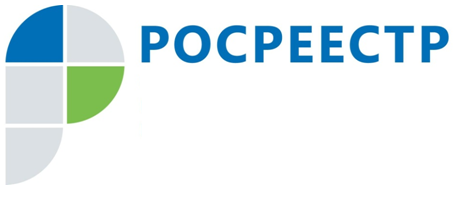 ПРЕСС-РЕЛИЗУправление Росреестра по Московской области продолжает выездные консультации предпринимателей и физических лиц19 января 2018 года в г. Клин состоялась практическая конференция "Предоставление государственных и муниципальных услуг в электронной форме", в ходе которой представители Управления Росреестра по Московской области (Управление), представители Администрации Клинского городского округа и Министерства имущественных отношений Московской области отвечали на вопросы местных предпринимателей об оказании услуг в электронном виде.Предоставление электронных услуг в имущественно-земельной сфере − это возможность избежать административных проволочек, ошибок и неточностей при подаче документов. В соответствии с действующим законодательством у предпринимателей и физических лиц остается возможность обращения по всему спектру государственных услуг Росреестра через МФЦ, однако обращение в электронном виде, помимо прочего, гарантирует более короткие сроки их оказания. Запрашивая электронную услугу, заявитель реализует подробный пошаговый алгоритм, который дает возможность без посторонней помощи, самостоятельно заполнить бланки заявлений и подготовить пакет документов. Еще одним преимуществом электронных услуг является их стоимость. Размер государственной пошлины при получении государственных услуг в электронном виде снижается на 30%.В ходе рабочей сессии эксперты и представители бизнеса Клинского района обсудили опыт реализации получения государственных и муниципальных услуг в электронном виде на территории Клинского городского округа, вовлечение населения в работу с электронными сервисами Росреестра и портала государственных услуг. Специалисты Управления напомнили предпринимателям, что для получения государственных услуг Росреестра в электронном виде требуется оформление электронной подписи.Страница Управления Росреестра по Московской области в Facebook:https://www.facebook.com/rosreestr.50Пресс-служба Управления Росреестра по Московской области:Колесин Никита ypravleniemo@yandex.ru+7 (915) 206-52-51